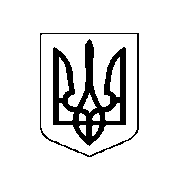 У К Р А Ї Н АХОТИНСЬКА МІСЬКА РАДАПро затвердження Плану діяльностіз підготовки проектів  регуляторних актів на 2022 рік       Керуючись ст.26 Закону України «Про місцеве самоврядування в Україні», відповідно ст. 7, 13 та 32  Закону України «Про засади державної регуляторної політики у сфері господарської діяльності»,  сесія Хотинської міської ради В И Р І Ш И Л А:Затвердити План діяльності з підготовки проектів регуляторних актів Хотинської міської ради на 2022 рік, згідно додатку.      2. Оприлюднити План діяльності з підготовки проектів регуляторних актів Хотинської міської ради в порядку, визначеному чинним законодавством.      3. Контроль за виконанням цього рішення покласти на першого заступника міського голови Д.Білецького та постійну комісію міської ради з питань планування, бюджету, фінансів, соціально-економічного розвитку, інвестицій та регіонального співробітництва (А. Сухаренко).Міський голова 						                       Андрій ДРАНЧУК_________ сесія ___ скликання_________ сесія ___ скликанняРІШЕННЯ № __/__/__РІШЕННЯ № __/__/__«___» ____________ 2021 р.							м. Хотин«___» ____________ 2021 р.							м. Хотин